Nadia ProfileProfessional, highly motivated and dedicated individual. Demonstrating, excellent personal and communication skills. My three years of experience has developed strong planning skills and adaptability, working with key stage 2 children and staff members in a variety of schools.Education2010-2013      The University of Bradford                          BA in English2007-2010       Birmingham Metropolitan College2002-2007        Bordesley Green Girls SchoolTEFL – 150 Premium course.ExperienceMarlborough Junior and Infant School-September 2013-January 2014Teaching assistant (voluntary).Duties: Providing support to children with mathematics, reading and writing on an individual, class or small group basis.Giving extra help to children with special needs or those for whom English is not their first language.Monarch Education-January 2014-July 2014         Supply teaching assistant.Duties:• Supervising and assisting individual or small groups of pupils in activities set by teachers or by the TA with teacher guidance. • Supervise whole classes for short periods of time e.g. Parent Consultation • Developing pupils’ social skills by supporting children in groups. • Implementing behaviour management policies in accordance with guidance provided by the teacher. • Provide support for pupils inside and outside the classroom to enable them to fully participate in activities • Be aware of the early signs of bullying and disruptive behaviour and intervening as necessary. • Helping the inclusion of all children, including those with EAL and supporting individual children who find it difficult to form relationships or successful access the curriculum.Birmingham Muslim School – September 2014-July 2015Year 6 classroom teacher.Teaching all areas of the primary curriculum;Taking responsibility for the progress of a class of primary-age pupils;Organising the classroom and learning resources and creating displays to encourage a positive learning environment;Planning, preparing and presenting lessons that cater for the needs of the whole ability range within their class;Motivating pupils with enthusiastic, imaginative presentation;maintaining discipline;Preparing and marking work to facilitate positive pupil development;Meeting requirements for the assessment and recording of pupils' development;Providing feedback to parents and carers on a pupil's progress at parents' evenings and other meetings;Al-Ameen Primary School-September 2015-PresentYear 4 classroom teacher.Private tuitionJuly 2013-Present.Job Seeker First Name / CV No: 1717824Click to send CV No & get contact details of candidate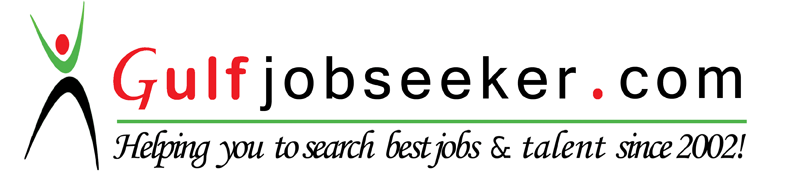 